B. Modelo de Memoria de Trabajo Fin de Grado en VeterinariaModelo PortadaUNIVERSIDAD COMPLUTENSE DE MADRIDFACULTAD DE VETERINARIATRABAJO FIN DE GRADO EN VETERINARIA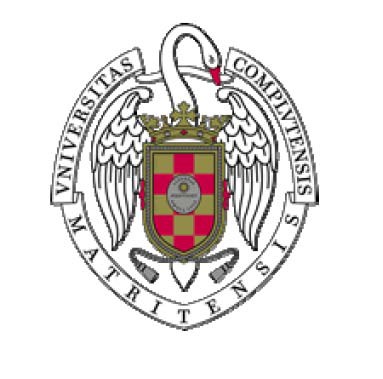 TÍTULO DEL TRABAJO FIN DE GRADO (en mayúsculas) Nombre y apellidos del autorMadrid, El año de convocatoria del trabajo.Modelo primera páginaUNIVERSIDAD COMPLUTENSE DE MADRID FACULTAD DE VETERINARIATRABAJO FIN DE GRADO EN VETERINARIATÍTULO DEL TRABAJO FIN DE GRADO (en mayúsculas) MEMORIA PARA OPTAR AL TITULO DEL GRADO ENVETERINARIAAUTOR: nombre y apellidos BAJO LA DIRECCIÓNTUTOR/ES: nombre y apellidos Departamento/Secc. Departamental del Tutor/es Madrid, 20…Modelo segunda páginaTÍTULO DE TRABAJO FIN DE GRADOAUTOR:Fdo:...........................................TUTOR/ES:Prof. Dr./Dra.Fdo:...........................................(en caso de cotutela) Prof.Dr./Dra. 	DEPARTAMENTO/SECC. DEPARTAMENTAL /CENTRO AL QUE PERTENECE EL TUTOR/TUTORES:Sello y firma Director:......................................En Madrid, a	de	de 20 	ÍNDICE1. Resumen / Abstract……………………………………………………………1 2. Introducción ……………………………………………………….………… x3. Justificación y Objetivos …………...…………………………………………x4. Material y métodos …………………………………...………………………x5. Resultados y Discusión (juntos o en apartados separados)………………………………….………………..………………….. x6. Conclusiones / Conclusions..…………………………….……..…………… x7. Bibliografía …………………………………………………..……………... x8. Anexos ………………………………………………………..……………... xRESUMENEn un máximo de dos páginas se distribuirán brevemente el contenido del trabajo y los resultados obtenidos (en español y en inglés).Palabras clave (2-3):ABSTRACTKeywords (2-3):INTRODUCCIÓNSe indicará el estado actual del problema, incluyendo las referencias bibliográficas más relevantes.JUSTIFICACIÓN Y OBJETIVOSEn este apartado se hará una descripción realista de los objetivos.MATERIAL Y MÉTODOSSe realizará una descripción del material empleado y de la metodología aplicada (trabajos de campo, trabajos de laboratorio, información para meta análisis, análisis estadístico).RESULTADOSSe indicarán los resultados obtenidos en el trabajo, incluyendo tablas, figuras, esquemas y/o fórmulas sobre el tema.El título de los ejes de las figuras se presentarán en Times New Roman, y su tamaño irá en función del tamaño de la gráfica.El pie de las FIGURAS y el encabezado de las TABLAS se escribirá en Times New Roman 12 puntos (ver ejemplos) a un espacio y sin sangrado.FIGURA 1.1. EfectoTABLA 1.1 EfectoDISCUSIÓNSe compararán los resultados con estudios previos relacionados con el tema. Si se considera conveniente, RESULTADOS Y DISCUSIÓN pueden agruparse en un mismo apartado.CONCLUSIONESLas conclusiones, enumeradas, indicarán de forma concisa y clara los aspectos más relevantes del trabajo; no es un resumen de los resultados.CONCLUSIONSBIBLIOGRAFÍA